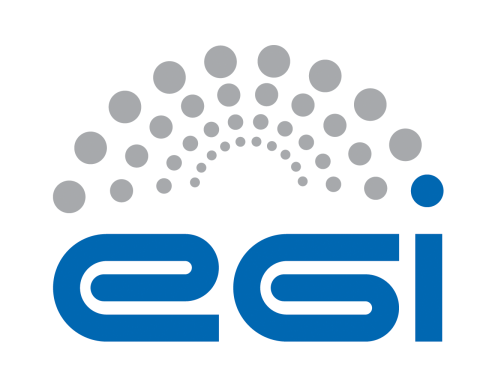 EGI-EngageDeliverable/Milestone review formGeneral comments on the contentAdditional comments (not affecting the document content e.g.  recommendations for the future)Detailed comments on the contentEnglish and other corrections:Note: English and typo corrections can be made directly in the document as comments.Details of the document being reviewedDetails of the document being reviewedDetails of the document being reviewedDetails of the document being reviewedTitle:e-Infrastructures integration reportDocument identifier:EGI-doc-2691Project:EGI-EngageDocument url:https://documents.egi.eu/document/2672Author(s):Enol Fernandez del CastilloDate:13 February 2016Identification of the reviewerIdentification of the reviewerIdentification of the reviewerIdentification of the reviewerReviewer:Yannick LEGRÉActivity: NA1Comments from Reviewer:Use UK English by default.Check typos and writing consistency with respect to first letter capitalisation (e.g. Data Centre vs data centre). Please pay attention when finalising the layout of the deliverable as I had to put almost all notes back to superscript format.English has to be revised as some paragraphs are unclear. Other corrections and comments are inserted directly into the doc.Response from Author: From reviewer:N°Page§ObservationsReply from author
(correction / reject,  …)